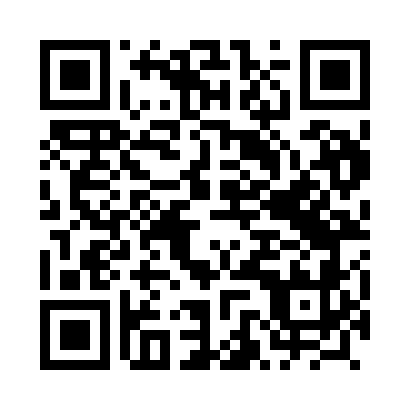 Prayer times for Krzeczow, PolandWed 1 May 2024 - Fri 31 May 2024High Latitude Method: Angle Based RulePrayer Calculation Method: Muslim World LeagueAsar Calculation Method: HanafiPrayer times provided by https://www.salahtimes.comDateDayFajrSunriseDhuhrAsrMaghribIsha1Wed2:545:1412:355:417:5710:072Thu2:515:1212:355:427:5910:103Fri2:485:1012:355:428:0010:134Sat2:455:0912:355:438:0210:155Sun2:415:0712:355:448:0310:186Mon2:385:0512:355:458:0510:217Tue2:355:0412:355:468:0610:248Wed2:325:0212:355:478:0810:279Thu2:285:0012:345:488:0910:3010Fri2:254:5912:345:498:1110:3311Sat2:224:5712:345:508:1210:3612Sun2:194:5612:345:518:1410:3913Mon2:194:5412:345:518:1510:4214Tue2:184:5312:345:528:1610:4315Wed2:184:5212:345:538:1810:4316Thu2:174:5012:345:548:1910:4417Fri2:164:4912:345:558:2110:4518Sat2:164:4812:355:558:2210:4519Sun2:154:4612:355:568:2310:4620Mon2:154:4512:355:578:2510:4621Tue2:154:4412:355:588:2610:4722Wed2:144:4312:355:598:2710:4823Thu2:144:4212:355:598:2910:4824Fri2:134:4112:356:008:3010:4925Sat2:134:4012:356:018:3110:4926Sun2:134:3912:356:028:3210:5027Mon2:124:3812:356:028:3310:5128Tue2:124:3712:356:038:3410:5129Wed2:124:3612:366:048:3610:5230Thu2:124:3512:366:048:3710:5231Fri2:114:3412:366:058:3810:53